OPISKELUOIKEUS Ammattikorkeakouluopiskelijan opiskeluoikeus ja opiskelijaksi ilmoittautuminen on määritelty ammattikorkeakoululaissa (351/2003, 24-25 §) sekä Kajaanin ammattikorkeakoulun tutkintosäännössä (11 §). Tutkintoa kokopäiväisesti suorittavan opiskelijan opiskeluoikeus muodostuu ns. normiajasta (3,5 v. tai 4 v.), yhdestä lisävuodesta sekä oikeudesta ilmoittautua poissaolevaksi kahden vuoden ajaksi. Muun opiskelijan opiskeluoikeusaika on opetussuunnitelman mukainen suoritusaika + yksi lisävuosi. Säilyttääkseen opiskeluoikeutensa varsinaisen opiskelijan on ilmoittauduttava läsnä olevaksi tai poissaolevaksi kerrallaan lukuvuodeksi tai erikseen kullekin lukukaudelle annettujen ohjeiden mukaisesti. Opintojen suorittaminen edellyttää läsnä olevaksi ilmoittautumista. OPISKELUOIKEUDEN MENETTÄMINEN JA PALAUTTAMINENJos opiskelija on laiminlyönyt ilmoittautumisensa, hän menettää opiskeluoikeutensa. Mikäli opiskelija haluaa jatkaa opintojaan, hän voi anoa rehtorilta kirjallisesti opiskeluoikeuden palauttamista. Rehtori voi palauttaa opiskeluoikeuden seuraavan lukukauden alusta. Opiskeluoikeuden palauttamispäätöstä tehtäessä harkitaan, onko opiskelijalla realistisia mahdollisuuksia suorittaa opintonsa päätökseen jäljellä olevana opiskeluoikeusaikana (normiaika + 1 vuosi). Opintoja voi suorittaa vasta opiskeluoikeuden palauttamisen jälkeen.  Opiskeluoikeuden palauttamispäätöksestä peritään asetuksen (1440/2014) mukainen hakemuksen käsittelymaksu 50 €. Myös kielteisestä päätöksestä peritään käsittelymaksu. OIKAISUPYYNTÖOpiskelija voi hakea ammattikorkeakoulun hallitukselta kirjallisesti oikaisua opiskeluoikeuden menettämistä koskevaan päätökseen. Oikaisuvaatimus toimitetaan osoitteeseen Kajaanin ammattikorkeakoulu, PL 52 (Ketunpolku 3), 87101 Kajaani tai sähköpostiosoitteeseen kajaanin.amk(at)kamk.fi.Oikaisuvaatimus on tehtävä 14 päivän kuluessa päätöksestä tiedoksisaannista. Asianosaisen katsotaan saaneen päätöksestä tiedon, jollei muuta näytetä, seitsemän (7) päivän kuluttua kirjeen lähettämisestä, saantitodistuksen osoittamana aikana tai erilliseen tiedoksisaantitodistukseen merkittynä aikana. Oikaisuvaatimuksesta on käytävä ilmi vaatimus perusteluineen ja se on tekijän allekirjoitettava. Oikaisuvaatimus on toimitettava ennen oikaisuvaatimusajan päättymistä.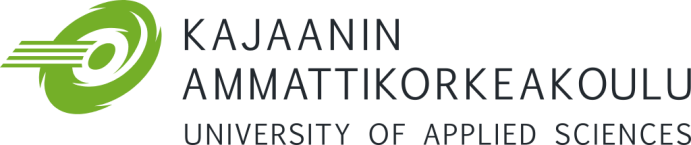 Hakemus opiskeluoikeudenHakemus opiskeluoikeudenHakemus opiskeluoikeudenHakemus opiskeluoikeudenHakemus opiskeluoikeudenHakemus opiskeluoikeudenHakemus opiskeluoikeudenHakemus opiskeluoikeudenHakemus opiskeluoikeudenHakemus opiskeluoikeudenHakemus opiskeluoikeudenHakemus opiskeluoikeudenHakemus opiskeluoikeudenHakemus opiskeluoikeudenHakemus opiskeluoikeudenHakemus opiskeluoikeudenHakemus opiskeluoikeudenHakemus opiskeluoikeudenHakemus opiskeluoikeudenHakemus opiskeluoikeudenHakemus opiskeluoikeudenHakemus opiskeluoikeudenHakemus opiskeluoikeudenHakemus opiskeluoikeudenHakemus opiskeluoikeudenHakemus opiskeluoikeudenpalauttamiseksi palauttamiseksi palauttamiseksi palauttamiseksi palauttamiseksi palauttamiseksi palauttamiseksi palauttamiseksi palauttamiseksi palauttamiseksi palauttamiseksi palauttamiseksi palauttamiseksi palauttamiseksi palauttamiseksi palauttamiseksi palauttamiseksi palauttamiseksi palauttamiseksi palauttamiseksi palauttamiseksi palauttamiseksi palauttamiseksi palauttamiseksi palauttamiseksi palauttamiseksi Sukunimi Sukunimi Sukunimi Sukunimi Sukunimi Sukunimi Sukunimi Sukunimi Sukunimi Etunimet  Etunimet  Etunimet  Etunimet  Etunimet  Etunimet  Etunimet  Etunimet  Etunimet  SyntymäaikaSyntymäaikaSyntymäaikaSyntymäaikaSyntymäaikaSyntymäaikaSyntymäaikaSyntymäaikaSyntymäaikaPuhelinnumeroPuhelinnumeroPuhelinnumeroPuhelinnumeroPuhelinnumeroPuhelinnumeroPuhelinnumeroPuhelinnumeroPuhelinnumeroPuhelinnumeroPuhelinnumeroPuhelinnumeroPuhelinnumeroLähiosoiteLähiosoiteLähiosoiteLähiosoiteLähiosoiteLähiosoiteLähiosoiteLähiosoiteLähiosoiteOPISKELUTIEDOTOPISKELUTIEDOTOPISKELUTIEDOTOPISKELUTIEDOTOPISKELUTIEDOTOPISKELUTIEDOTOPISKELUTIEDOTOPISKELUTIEDOTOPISKELUTIEDOTOPISKELUTIEDOTOPISKELUTIEDOTOPISKELUTIEDOTOPISKELUTIEDOTOPISKELUTIEDOTOPISKELUTIEDOTOPISKELUTIEDOTOPISKELUTIEDOTOPISKELUTIEDOTOPISKELUTIEDOTOPISKELUTIEDOTOPISKELUTIEDOTOPISKELUTIEDOTOPISKELUTIEDOTOPISKELUTIEDOTOPISKELUTIEDOTOPISKELUTIEDOTOPISKELUTIEDOTOPISKELUTIEDOTOPISKELUTIEDOTOPISKELUTIEDOTOPISKELUTIEDOTOPISKELUTIEDOTOPISKELUTIEDOTOPISKELUTIEDOTOPISKELUTIEDOTOPISKELUTIEDOTKoulutusKoulutusKoulutusKoulutusKoulutusKoulutusKoulutusKoulutusRyhmätunnusRyhmätunnusRyhmätunnusRyhmätunnusRyhmätunnusRyhmätunnusRyhmätunnusRyhmätunnusSuoritettujen opintopisteiden lukumääräSuoritettujen opintopisteiden lukumääräSuoritettujen opintopisteiden lukumääräSuoritettujen opintopisteiden lukumääräSuoritettujen opintopisteiden lukumääräSuoritettujen opintopisteiden lukumääräSuoritettujen opintopisteiden lukumääräSuoritettujen opintopisteiden lukumääräSuoritettujen opintopisteiden lukumääräSuoritettujen opintopisteiden lukumääräSuoritettujen opintopisteiden lukumääräSuoritettujen opintopisteiden lukumääräSuoritettujen opintopisteiden lukumääräSuoritettujen opintopisteiden lukumääräSuoritettujen opintopisteiden lukumääräSuoritettujen opintopisteiden lukumääräSuoritettujen opintopisteiden lukumääräPuuttuvien opintopisteiden määrä  Puuttuvien opintopisteiden määrä  Puuttuvien opintopisteiden määrä  Puuttuvien opintopisteiden määrä  Puuttuvien opintopisteiden määrä  Puuttuvien opintopisteiden määrä  Puuttuvien opintopisteiden määrä  Puuttuvien opintopisteiden määrä  Puuttuvien opintopisteiden määrä  Puuttuvien opintopisteiden määrä  Puuttuvien opintopisteiden määrä  Puuttuvien opintopisteiden määrä  Puuttuvien opintopisteiden määrä  Puuttuvien opintopisteiden määrä  Puuttuvien opintopisteiden määrä  Puuttuvien opintopisteiden määrä  Puuttuvien opintopisteiden määrä  Puuttuvien opintopisteiden määrä  Puuttuvien opintopisteiden määrä  Puuttuvien opintopisteiden määrä  Puuttuvien opintopisteiden määrä  Haen opiskeluoikeuden palauttamistaHaen opiskeluoikeuden palauttamistaHaen opiskeluoikeuden palauttamistaHaen opiskeluoikeuden palauttamistaHaen opiskeluoikeuden palauttamistaHaen opiskeluoikeuden palauttamistaHaen opiskeluoikeuden palauttamistaHaen opiskeluoikeuden palauttamistaHaen opiskeluoikeuden palauttamistaHaen opiskeluoikeuden palauttamistaHaen opiskeluoikeuden palauttamistaHaen opiskeluoikeuden palauttamistaHaen opiskeluoikeuden palauttamistaHaen opiskeluoikeuden palauttamistaHaen opiskeluoikeuden palauttamistaHaen opiskeluoikeuden palauttamistaHaen opiskeluoikeuden palauttamistaHaen opiskeluoikeuden palauttamistaHaen opiskeluoikeuden palauttamistaHaen opiskeluoikeuden palauttamistaHaen opiskeluoikeuden palauttamistaHaen opiskeluoikeuden palauttamistaHaen opiskeluoikeuden palauttamistaHaen opiskeluoikeuden palauttamistaHaen opiskeluoikeuden palauttamistaHaen opiskeluoikeuden palauttamistaHaen opiskeluoikeuden palauttamistaHaen opiskeluoikeuden palauttamistaHaen opiskeluoikeuden palauttamistaHaen opiskeluoikeuden palauttamistaHaen opiskeluoikeuden palauttamistaHaen opiskeluoikeuden palauttamistaHaen opiskeluoikeuden palauttamistaHaen opiskeluoikeuden palauttamistaHaen opiskeluoikeuden palauttamistaHaen opiskeluoikeuden palauttamistaHaen opiskeluoikeuden palauttamistaHaen opiskeluoikeuden palauttamistaHaen opiskeluoikeuden palauttamistaHaen opiskeluoikeuden palauttamistaHaen opiskeluoikeuden palauttamistaHaen opiskeluoikeuden palauttamistaHaen opiskeluoikeuden palauttamistaHaen opiskeluoikeuden palauttamistaHaen opiskeluoikeuden palauttamistaHaen opiskeluoikeuden palauttamistaHaen opiskeluoikeuden palauttamistaHaen opiskeluoikeuden palauttamistaHaen opiskeluoikeuden palauttamistaHaen opiskeluoikeuden palauttamistaHaen opiskeluoikeuden palauttamistaHaen opiskeluoikeuden palauttamistaHaen opiskeluoikeuden palauttamistaHaen opiskeluoikeuden palauttamistaVoit täydentää hakemustasi asiaan liittyvillä todistuksilla ja vapaamuotoisella selvityksellä.Voit täydentää hakemustasi asiaan liittyvillä todistuksilla ja vapaamuotoisella selvityksellä.Voit täydentää hakemustasi asiaan liittyvillä todistuksilla ja vapaamuotoisella selvityksellä.Voit täydentää hakemustasi asiaan liittyvillä todistuksilla ja vapaamuotoisella selvityksellä.Voit täydentää hakemustasi asiaan liittyvillä todistuksilla ja vapaamuotoisella selvityksellä.Voit täydentää hakemustasi asiaan liittyvillä todistuksilla ja vapaamuotoisella selvityksellä.Voit täydentää hakemustasi asiaan liittyvillä todistuksilla ja vapaamuotoisella selvityksellä.Voit täydentää hakemustasi asiaan liittyvillä todistuksilla ja vapaamuotoisella selvityksellä.Voit täydentää hakemustasi asiaan liittyvillä todistuksilla ja vapaamuotoisella selvityksellä.Voit täydentää hakemustasi asiaan liittyvillä todistuksilla ja vapaamuotoisella selvityksellä.Voit täydentää hakemustasi asiaan liittyvillä todistuksilla ja vapaamuotoisella selvityksellä.Voit täydentää hakemustasi asiaan liittyvillä todistuksilla ja vapaamuotoisella selvityksellä.Voit täydentää hakemustasi asiaan liittyvillä todistuksilla ja vapaamuotoisella selvityksellä.Voit täydentää hakemustasi asiaan liittyvillä todistuksilla ja vapaamuotoisella selvityksellä.Voit täydentää hakemustasi asiaan liittyvillä todistuksilla ja vapaamuotoisella selvityksellä.Voit täydentää hakemustasi asiaan liittyvillä todistuksilla ja vapaamuotoisella selvityksellä.Voit täydentää hakemustasi asiaan liittyvillä todistuksilla ja vapaamuotoisella selvityksellä.Voit täydentää hakemustasi asiaan liittyvillä todistuksilla ja vapaamuotoisella selvityksellä.Voit täydentää hakemustasi asiaan liittyvillä todistuksilla ja vapaamuotoisella selvityksellä.Voit täydentää hakemustasi asiaan liittyvillä todistuksilla ja vapaamuotoisella selvityksellä.Voit täydentää hakemustasi asiaan liittyvillä todistuksilla ja vapaamuotoisella selvityksellä.Voit täydentää hakemustasi asiaan liittyvillä todistuksilla ja vapaamuotoisella selvityksellä.Voit täydentää hakemustasi asiaan liittyvillä todistuksilla ja vapaamuotoisella selvityksellä.Voit täydentää hakemustasi asiaan liittyvillä todistuksilla ja vapaamuotoisella selvityksellä.Voit täydentää hakemustasi asiaan liittyvillä todistuksilla ja vapaamuotoisella selvityksellä.Voit täydentää hakemustasi asiaan liittyvillä todistuksilla ja vapaamuotoisella selvityksellä.Voit täydentää hakemustasi asiaan liittyvillä todistuksilla ja vapaamuotoisella selvityksellä.Voit täydentää hakemustasi asiaan liittyvillä todistuksilla ja vapaamuotoisella selvityksellä.Voit täydentää hakemustasi asiaan liittyvillä todistuksilla ja vapaamuotoisella selvityksellä.Voit täydentää hakemustasi asiaan liittyvillä todistuksilla ja vapaamuotoisella selvityksellä.Voit täydentää hakemustasi asiaan liittyvillä todistuksilla ja vapaamuotoisella selvityksellä.Voit täydentää hakemustasi asiaan liittyvillä todistuksilla ja vapaamuotoisella selvityksellä.Voit täydentää hakemustasi asiaan liittyvillä todistuksilla ja vapaamuotoisella selvityksellä.Voit täydentää hakemustasi asiaan liittyvillä todistuksilla ja vapaamuotoisella selvityksellä.Voit täydentää hakemustasi asiaan liittyvillä todistuksilla ja vapaamuotoisella selvityksellä.Voit täydentää hakemustasi asiaan liittyvillä todistuksilla ja vapaamuotoisella selvityksellä.Voit täydentää hakemustasi asiaan liittyvillä todistuksilla ja vapaamuotoisella selvityksellä.Voit täydentää hakemustasi asiaan liittyvillä todistuksilla ja vapaamuotoisella selvityksellä.Voit täydentää hakemustasi asiaan liittyvillä todistuksilla ja vapaamuotoisella selvityksellä.Voit täydentää hakemustasi asiaan liittyvillä todistuksilla ja vapaamuotoisella selvityksellä.Voit täydentää hakemustasi asiaan liittyvillä todistuksilla ja vapaamuotoisella selvityksellä.Voit täydentää hakemustasi asiaan liittyvillä todistuksilla ja vapaamuotoisella selvityksellä.Voit täydentää hakemustasi asiaan liittyvillä todistuksilla ja vapaamuotoisella selvityksellä.Voit täydentää hakemustasi asiaan liittyvillä todistuksilla ja vapaamuotoisella selvityksellä.Voit täydentää hakemustasi asiaan liittyvillä todistuksilla ja vapaamuotoisella selvityksellä.Voit täydentää hakemustasi asiaan liittyvillä todistuksilla ja vapaamuotoisella selvityksellä.Voit täydentää hakemustasi asiaan liittyvillä todistuksilla ja vapaamuotoisella selvityksellä.Voit täydentää hakemustasi asiaan liittyvillä todistuksilla ja vapaamuotoisella selvityksellä.Voit täydentää hakemustasi asiaan liittyvillä todistuksilla ja vapaamuotoisella selvityksellä.Voit täydentää hakemustasi asiaan liittyvillä todistuksilla ja vapaamuotoisella selvityksellä.Voit täydentää hakemustasi asiaan liittyvillä todistuksilla ja vapaamuotoisella selvityksellä.Voit täydentää hakemustasi asiaan liittyvillä todistuksilla ja vapaamuotoisella selvityksellä.Voit täydentää hakemustasi asiaan liittyvillä todistuksilla ja vapaamuotoisella selvityksellä.Voit täydentää hakemustasi asiaan liittyvillä todistuksilla ja vapaamuotoisella selvityksellä.Syyt opiskeluoikeuden menettämiseenSyyt opiskeluoikeuden menettämiseenSyyt opiskeluoikeuden menettämiseenSyyt opiskeluoikeuden menettämiseenSyyt opiskeluoikeuden menettämiseenSyyt opiskeluoikeuden menettämiseenSyyt opiskeluoikeuden menettämiseenSyyt opiskeluoikeuden menettämiseenSyyt opiskeluoikeuden menettämiseenSyyt opiskeluoikeuden menettämiseenSyyt opiskeluoikeuden menettämiseenSyyt opiskeluoikeuden menettämiseenSyyt opiskeluoikeuden menettämiseenSyyt opiskeluoikeuden menettämiseenSyyt opiskeluoikeuden menettämiseenPäiväysPäiväysPäiväys..AllekirjoitusAllekirjoitusAllekirjoitusAllekirjoitusAllekirjoitusAllekirjoitusAllekirjoitusAllekirjoitusAllekirjoitusAllekirjoitusAllekirjoitusAllekirjoitusAllekirjoitusAllekirjoitusAllekirjoitusOPINTOTOIMISTO TÄYTTÄÄOPINTOTOIMISTO TÄYTTÄÄOPINTOTOIMISTO TÄYTTÄÄOPINTOTOIMISTO TÄYTTÄÄOPINTOTOIMISTO TÄYTTÄÄOPINTOTOIMISTO TÄYTTÄÄOPINTOTOIMISTO TÄYTTÄÄOPINTOTOIMISTO TÄYTTÄÄOPINTOTOIMISTO TÄYTTÄÄOPINTOTOIMISTO TÄYTTÄÄOPINTOTOIMISTO TÄYTTÄÄOPINTOTOIMISTO TÄYTTÄÄOPINTOTOIMISTO TÄYTTÄÄOPINTOTOIMISTO TÄYTTÄÄOPINTOTOIMISTO TÄYTTÄÄOPINTOTOIMISTO TÄYTTÄÄOPINTOTOIMISTO TÄYTTÄÄOPINTOTOIMISTO TÄYTTÄÄOPINTOTOIMISTO TÄYTTÄÄOPINTOTOIMISTO TÄYTTÄÄOPINTOTOIMISTO TÄYTTÄÄOPINTOTOIMISTO TÄYTTÄÄOPINTOTOIMISTO TÄYTTÄÄOPINTOTOIMISTO TÄYTTÄÄOPINTOTOIMISTO TÄYTTÄÄOPINTOTOIMISTO TÄYTTÄÄOPINTOTOIMISTO TÄYTTÄÄOPINTOTOIMISTO TÄYTTÄÄOPINTOTOIMISTO TÄYTTÄÄOPINTOTOIMISTO TÄYTTÄÄOPINTOTOIMISTO TÄYTTÄÄOPINTOTOIMISTO TÄYTTÄÄOPINTOTOIMISTO TÄYTTÄÄOPINTOTOIMISTO TÄYTTÄÄOPINTOTOIMISTO TÄYTTÄÄOPINTOTOIMISTO TÄYTTÄÄOPINTOTOIMISTO TÄYTTÄÄOPINTOTOIMISTO TÄYTTÄÄOPINTOTOIMISTO TÄYTTÄÄOPINTOTOIMISTO TÄYTTÄÄOPINTOTOIMISTO TÄYTTÄÄOPINTOTOIMISTO TÄYTTÄÄOPINTOTOIMISTO TÄYTTÄÄOPINTOTOIMISTO TÄYTTÄÄOPINTOTOIMISTO TÄYTTÄÄOPINTOTOIMISTO TÄYTTÄÄOPINTOTOIMISTO TÄYTTÄÄOPINTOTOIMISTO TÄYTTÄÄOPINTOTOIMISTO TÄYTTÄÄOPINTOTOIMISTO TÄYTTÄÄOpintojen alkamispäiväOpintojen alkamispäiväOpintojen alkamispäiväOpintojen alkamispäiväOpintojen alkamispäiväOpintojen alkamispäiväOpintojen alkamispäiväOpintojen alkamispäiväOpintojen alkamispäiväOpintojen alkamispäiväOpiskeluoikeuden päättymispäivä (normiaika + 1 v)Opiskeluoikeuden päättymispäivä (normiaika + 1 v)Opiskeluoikeuden päättymispäivä (normiaika + 1 v)Opiskeluoikeuden päättymispäivä (normiaika + 1 v)Opiskeluoikeuden päättymispäivä (normiaika + 1 v)Opiskeluoikeuden päättymispäivä (normiaika + 1 v)Opiskeluoikeuden päättymispäivä (normiaika + 1 v)Opiskeluoikeuden päättymispäivä (normiaika + 1 v)Opiskeluoikeuden päättymispäivä (normiaika + 1 v)Opiskeluoikeuden päättymispäivä (normiaika + 1 v)Opiskeluoikeuden päättymispäivä (normiaika + 1 v)Opiskeluoikeuden päättymispäivä (normiaika + 1 v)Opiskeluoikeuden päättymispäivä (normiaika + 1 v)Opiskeluoikeuden päättymispäivä (normiaika + 1 v)Opiskeluoikeuden päättymispäivä (normiaika + 1 v)Opiskeluoikeuden päättymispäivä (normiaika + 1 v)Opiskeluoikeuden päättymispäivä (normiaika + 1 v)Opiskeluoikeuden päättymispäivä (normiaika + 1 v)Opiskeluoikeuden päättymispäivä (normiaika + 1 v)Opiskeluoikeuden päättymispäivä (normiaika + 1 v)Opiskeluoikeuden päättymispäivä (normiaika + 1 v)Opiskeluoikeuden päättymispäivä (normiaika + 1 v)Opiskeluoikeuden päättymispäivä (normiaika + 1 v)Opiskeluoikeuden päättymispäivä (normiaika + 1 v)Opiskeluoikeuden päättymispäivä (normiaika + 1 v)Opiskeluoikeuden päättymispäivä (normiaika + 1 v)Opiskeluoikeuden päättymispäivä (normiaika + 1 v)Opiskeluoikeuden päättymispäivä (normiaika + 1 v)Opiskeluoikeuden päättymispäivä (normiaika + 1 v)PoissaololukukaudetPoissaololukukaudetPoissaololukukaudetPoissaololukukaudetPoissaololukukaudetPoissaololukukaudetPoissaololukukaudetPoissaololukukaudetPoissaololukukaudetPoissaololukukaudetPoissaololukukaudetLäsnäololukukaudetLäsnäololukukaudetLäsnäololukukaudetLäsnäololukukaudetLäsnäololukukaudetLäsnäololukukaudetLäsnäololukukaudetLäsnäololukukaudetLäsnäololukukaudetLäsnäololukukaudetLäsnäololukukaudetLäsnäololukukaudetLäsnäololukukaudetLäsnäololukukaudetLäsnäololukukaudetLäsnäololukukaudetJäljellä oleva opiskeluoikeusaika Jäljellä oleva opiskeluoikeusaika Jäljellä oleva opiskeluoikeusaika Jäljellä oleva opiskeluoikeusaika Jäljellä oleva opiskeluoikeusaika Jäljellä oleva opiskeluoikeusaika Jäljellä oleva opiskeluoikeusaika Jäljellä oleva opiskeluoikeusaika Jäljellä oleva opiskeluoikeusaika Jäljellä oleva opiskeluoikeusaika Jäljellä oleva opiskeluoikeusaika Jäljellä oleva opiskeluoikeusaika Jäljellä oleva opiskeluoikeusaika Jäljellä oleva opiskeluoikeusaika   Opiskelijan ilmoittamat tiedot on tarkistettu ja korjattu           Hakemuksen käsittelymaksu 50 eur on suoritettu  Virallinen opintokortti liitteenä  Opiskelijan ilmoittamat tiedot on tarkistettu ja korjattu           Hakemuksen käsittelymaksu 50 eur on suoritettu  Virallinen opintokortti liitteenä  Opiskelijan ilmoittamat tiedot on tarkistettu ja korjattu           Hakemuksen käsittelymaksu 50 eur on suoritettu  Virallinen opintokortti liitteenä  Opiskelijan ilmoittamat tiedot on tarkistettu ja korjattu           Hakemuksen käsittelymaksu 50 eur on suoritettu  Virallinen opintokortti liitteenä  Opiskelijan ilmoittamat tiedot on tarkistettu ja korjattu           Hakemuksen käsittelymaksu 50 eur on suoritettu  Virallinen opintokortti liitteenä  Opiskelijan ilmoittamat tiedot on tarkistettu ja korjattu           Hakemuksen käsittelymaksu 50 eur on suoritettu  Virallinen opintokortti liitteenä  Opiskelijan ilmoittamat tiedot on tarkistettu ja korjattu           Hakemuksen käsittelymaksu 50 eur on suoritettu  Virallinen opintokortti liitteenä  Opiskelijan ilmoittamat tiedot on tarkistettu ja korjattu           Hakemuksen käsittelymaksu 50 eur on suoritettu  Virallinen opintokortti liitteenä  Opiskelijan ilmoittamat tiedot on tarkistettu ja korjattu           Hakemuksen käsittelymaksu 50 eur on suoritettu  Virallinen opintokortti liitteenä  Opiskelijan ilmoittamat tiedot on tarkistettu ja korjattu           Hakemuksen käsittelymaksu 50 eur on suoritettu  Virallinen opintokortti liitteenä  Opiskelijan ilmoittamat tiedot on tarkistettu ja korjattu           Hakemuksen käsittelymaksu 50 eur on suoritettu  Virallinen opintokortti liitteenä  Opiskelijan ilmoittamat tiedot on tarkistettu ja korjattu           Hakemuksen käsittelymaksu 50 eur on suoritettu  Virallinen opintokortti liitteenä  Opiskelijan ilmoittamat tiedot on tarkistettu ja korjattu           Hakemuksen käsittelymaksu 50 eur on suoritettu  Virallinen opintokortti liitteenä  Opiskelijan ilmoittamat tiedot on tarkistettu ja korjattu           Hakemuksen käsittelymaksu 50 eur on suoritettu  Virallinen opintokortti liitteenä  Opiskelijan ilmoittamat tiedot on tarkistettu ja korjattu           Hakemuksen käsittelymaksu 50 eur on suoritettu  Virallinen opintokortti liitteenä  Opiskelijan ilmoittamat tiedot on tarkistettu ja korjattu           Hakemuksen käsittelymaksu 50 eur on suoritettu  Virallinen opintokortti liitteenä  Opiskelijan ilmoittamat tiedot on tarkistettu ja korjattu           Hakemuksen käsittelymaksu 50 eur on suoritettu  Virallinen opintokortti liitteenä  Opiskelijan ilmoittamat tiedot on tarkistettu ja korjattu           Hakemuksen käsittelymaksu 50 eur on suoritettu  Virallinen opintokortti liitteenä  Opiskelijan ilmoittamat tiedot on tarkistettu ja korjattu           Hakemuksen käsittelymaksu 50 eur on suoritettu  Virallinen opintokortti liitteenä  Opiskelijan ilmoittamat tiedot on tarkistettu ja korjattu           Hakemuksen käsittelymaksu 50 eur on suoritettu  Virallinen opintokortti liitteenä  Opiskelijan ilmoittamat tiedot on tarkistettu ja korjattu           Hakemuksen käsittelymaksu 50 eur on suoritettu  Virallinen opintokortti liitteenä  Opiskelijan ilmoittamat tiedot on tarkistettu ja korjattu           Hakemuksen käsittelymaksu 50 eur on suoritettu  Virallinen opintokortti liitteenä  Opiskelijan ilmoittamat tiedot on tarkistettu ja korjattu           Hakemuksen käsittelymaksu 50 eur on suoritettu  Virallinen opintokortti liitteenä  Opiskelijan ilmoittamat tiedot on tarkistettu ja korjattu           Hakemuksen käsittelymaksu 50 eur on suoritettu  Virallinen opintokortti liitteenä  Opiskelijan ilmoittamat tiedot on tarkistettu ja korjattu           Hakemuksen käsittelymaksu 50 eur on suoritettu  Virallinen opintokortti liitteenä  Opiskelijan ilmoittamat tiedot on tarkistettu ja korjattu           Hakemuksen käsittelymaksu 50 eur on suoritettu  Virallinen opintokortti liitteenä  Opiskelijan ilmoittamat tiedot on tarkistettu ja korjattu           Hakemuksen käsittelymaksu 50 eur on suoritettu  Virallinen opintokortti liitteenä  Opiskelijan ilmoittamat tiedot on tarkistettu ja korjattu           Hakemuksen käsittelymaksu 50 eur on suoritettu  Virallinen opintokortti liitteenä  Opiskelijan ilmoittamat tiedot on tarkistettu ja korjattu           Hakemuksen käsittelymaksu 50 eur on suoritettu  Virallinen opintokortti liitteenä  Opiskelijan ilmoittamat tiedot on tarkistettu ja korjattu           Hakemuksen käsittelymaksu 50 eur on suoritettu  Virallinen opintokortti liitteenä  Opiskelijan ilmoittamat tiedot on tarkistettu ja korjattu           Hakemuksen käsittelymaksu 50 eur on suoritettu  Virallinen opintokortti liitteenä  Opiskelijan ilmoittamat tiedot on tarkistettu ja korjattu           Hakemuksen käsittelymaksu 50 eur on suoritettu  Virallinen opintokortti liitteenä  Opiskelijan ilmoittamat tiedot on tarkistettu ja korjattu           Hakemuksen käsittelymaksu 50 eur on suoritettu  Virallinen opintokortti liitteenä  Opiskelijan ilmoittamat tiedot on tarkistettu ja korjattu           Hakemuksen käsittelymaksu 50 eur on suoritettu  Virallinen opintokortti liitteenä  Opiskelijan ilmoittamat tiedot on tarkistettu ja korjattu           Hakemuksen käsittelymaksu 50 eur on suoritettu  Virallinen opintokortti liitteenä  Opiskelijan ilmoittamat tiedot on tarkistettu ja korjattu           Hakemuksen käsittelymaksu 50 eur on suoritettu  Virallinen opintokortti liitteenä  Opiskelijan ilmoittamat tiedot on tarkistettu ja korjattu           Hakemuksen käsittelymaksu 50 eur on suoritettu  Virallinen opintokortti liitteenä  Opiskelijan ilmoittamat tiedot on tarkistettu ja korjattu           Hakemuksen käsittelymaksu 50 eur on suoritettu  Virallinen opintokortti liitteenä  Opiskelijan ilmoittamat tiedot on tarkistettu ja korjattu           Hakemuksen käsittelymaksu 50 eur on suoritettu  Virallinen opintokortti liitteenä  Opiskelijan ilmoittamat tiedot on tarkistettu ja korjattu           Hakemuksen käsittelymaksu 50 eur on suoritettu  Virallinen opintokortti liitteenä  Opiskelijan ilmoittamat tiedot on tarkistettu ja korjattu           Hakemuksen käsittelymaksu 50 eur on suoritettu  Virallinen opintokortti liitteenä  Opiskelijan ilmoittamat tiedot on tarkistettu ja korjattu           Hakemuksen käsittelymaksu 50 eur on suoritettu  Virallinen opintokortti liitteenä  Opiskelijan ilmoittamat tiedot on tarkistettu ja korjattu           Hakemuksen käsittelymaksu 50 eur on suoritettu  Virallinen opintokortti liitteenä  Opiskelijan ilmoittamat tiedot on tarkistettu ja korjattu           Hakemuksen käsittelymaksu 50 eur on suoritettu  Virallinen opintokortti liitteenä  Opiskelijan ilmoittamat tiedot on tarkistettu ja korjattu           Hakemuksen käsittelymaksu 50 eur on suoritettu  Virallinen opintokortti liitteenä  Opiskelijan ilmoittamat tiedot on tarkistettu ja korjattu           Hakemuksen käsittelymaksu 50 eur on suoritettu  Virallinen opintokortti liitteenä  Opiskelijan ilmoittamat tiedot on tarkistettu ja korjattu           Hakemuksen käsittelymaksu 50 eur on suoritettu  Virallinen opintokortti liitteenä  Opiskelijan ilmoittamat tiedot on tarkistettu ja korjattu           Hakemuksen käsittelymaksu 50 eur on suoritettu  Virallinen opintokortti liitteenä  Opiskelijan ilmoittamat tiedot on tarkistettu ja korjattu           Hakemuksen käsittelymaksu 50 eur on suoritettu  Virallinen opintokortti liitteenä  Opiskelijan ilmoittamat tiedot on tarkistettu ja korjattu           Hakemuksen käsittelymaksu 50 eur on suoritettu  Virallinen opintokortti liitteenä  Opiskelijan ilmoittamat tiedot on tarkistettu ja korjattu           Hakemuksen käsittelymaksu 50 eur on suoritettu  Virallinen opintokortti liitteenä  Opiskelijan ilmoittamat tiedot on tarkistettu ja korjattu           Hakemuksen käsittelymaksu 50 eur on suoritettu  Virallinen opintokortti liitteenä  Opiskelijan ilmoittamat tiedot on tarkistettu ja korjattu           Hakemuksen käsittelymaksu 50 eur on suoritettu  Virallinen opintokortti liitteenäLisätietojaLisätietojaLisätietojaLisätietojaPäiväysPäiväysPäiväys..AllekirjoitusAllekirjoitusAllekirjoitusAllekirjoitusAllekirjoitusAllekirjoitusAllekirjoitusAllekirjoitusAllekirjoitusAllekirjoitusAllekirjoitusAllekirjoitusAllekirjoitusAllekirjoitusAllekirjoitusKOULUTUSPÄÄLLIKÖN PÄÄTÖSESITYSKOULUTUSPÄÄLLIKÖN PÄÄTÖSESITYSKOULUTUSPÄÄLLIKÖN PÄÄTÖSESITYSKOULUTUSPÄÄLLIKÖN PÄÄTÖSESITYSKOULUTUSPÄÄLLIKÖN PÄÄTÖSESITYSKOULUTUSPÄÄLLIKÖN PÄÄTÖSESITYSKOULUTUSPÄÄLLIKÖN PÄÄTÖSESITYSKOULUTUSPÄÄLLIKÖN PÄÄTÖSESITYSKOULUTUSPÄÄLLIKÖN PÄÄTÖSESITYSKOULUTUSPÄÄLLIKÖN PÄÄTÖSESITYSKOULUTUSPÄÄLLIKÖN PÄÄTÖSESITYSKOULUTUSPÄÄLLIKÖN PÄÄTÖSESITYSKOULUTUSPÄÄLLIKÖN PÄÄTÖSESITYSKOULUTUSPÄÄLLIKÖN PÄÄTÖSESITYSKOULUTUSPÄÄLLIKÖN PÄÄTÖSESITYSKOULUTUSPÄÄLLIKÖN PÄÄTÖSESITYSKOULUTUSPÄÄLLIKÖN PÄÄTÖSESITYSKOULUTUSPÄÄLLIKÖN PÄÄTÖSESITYSKOULUTUSPÄÄLLIKÖN PÄÄTÖSESITYSKOULUTUSPÄÄLLIKÖN PÄÄTÖSESITYSKOULUTUSPÄÄLLIKÖN PÄÄTÖSESITYSKOULUTUSPÄÄLLIKÖN PÄÄTÖSESITYSKOULUTUSPÄÄLLIKÖN PÄÄTÖSESITYSKOULUTUSPÄÄLLIKÖN PÄÄTÖSESITYSKOULUTUSPÄÄLLIKÖN PÄÄTÖSESITYSKOULUTUSPÄÄLLIKÖN PÄÄTÖSESITYSKOULUTUSPÄÄLLIKÖN PÄÄTÖSESITYSKOULUTUSPÄÄLLIKÖN PÄÄTÖSESITYSKOULUTUSPÄÄLLIKÖN PÄÄTÖSESITYSKOULUTUSPÄÄLLIKÖN PÄÄTÖSESITYSKOULUTUSPÄÄLLIKÖN PÄÄTÖSESITYSKOULUTUSPÄÄLLIKÖN PÄÄTÖSESITYSKOULUTUSPÄÄLLIKÖN PÄÄTÖSESITYSKOULUTUSPÄÄLLIKÖN PÄÄTÖSESITYSKOULUTUSPÄÄLLIKÖN PÄÄTÖSESITYSKOULUTUSPÄÄLLIKÖN PÄÄTÖSESITYSKOULUTUSPÄÄLLIKÖN PÄÄTÖSESITYSKOULUTUSPÄÄLLIKÖN PÄÄTÖSESITYSKOULUTUSPÄÄLLIKÖN PÄÄTÖSESITYSKOULUTUSPÄÄLLIKÖN PÄÄTÖSESITYSKOULUTUSPÄÄLLIKÖN PÄÄTÖSESITYSKOULUTUSPÄÄLLIKÖN PÄÄTÖSESITYSKOULUTUSPÄÄLLIKÖN PÄÄTÖSESITYSKOULUTUSPÄÄLLIKÖN PÄÄTÖSESITYSKOULUTUSPÄÄLLIKÖN PÄÄTÖSESITYSKOULUTUSPÄÄLLIKÖN PÄÄTÖSESITYSKOULUTUSPÄÄLLIKÖN PÄÄTÖSESITYSKOULUTUSPÄÄLLIKÖN PÄÄTÖSESITYSKOULUTUSPÄÄLLIKÖN PÄÄTÖSESITYSKOULUTUSPÄÄLLIKÖN PÄÄTÖSESITYSKOULUTUSPÄÄLLIKÖN PÄÄTÖSESITYSKOULUTUSPÄÄLLIKÖN PÄÄTÖSESITYSKOULUTUSPÄÄLLIKÖN PÄÄTÖSESITYSKOULUTUSPÄÄLLIKÖN PÄÄTÖSESITYS  Puollan opiskelijan opiskeluoikeuden palauttamista ajalle   Puollan opiskelijan opiskeluoikeuden palauttamista ajalle   Puollan opiskelijan opiskeluoikeuden palauttamista ajalle   Puollan opiskelijan opiskeluoikeuden palauttamista ajalle   Puollan opiskelijan opiskeluoikeuden palauttamista ajalle   Puollan opiskelijan opiskeluoikeuden palauttamista ajalle   Puollan opiskelijan opiskeluoikeuden palauttamista ajalle   Puollan opiskelijan opiskeluoikeuden palauttamista ajalle   Puollan opiskelijan opiskeluoikeuden palauttamista ajalle   Puollan opiskelijan opiskeluoikeuden palauttamista ajalle   Puollan opiskelijan opiskeluoikeuden palauttamista ajalle   Puollan opiskelijan opiskeluoikeuden palauttamista ajalle   Puollan opiskelijan opiskeluoikeuden palauttamista ajalle   Puollan opiskelijan opiskeluoikeuden palauttamista ajalle   Puollan opiskelijan opiskeluoikeuden palauttamista ajalle   Puollan opiskelijan opiskeluoikeuden palauttamista ajalle   Puollan opiskelijan opiskeluoikeuden palauttamista ajalle   Puollan opiskelijan opiskeluoikeuden palauttamista ajalle   Puollan opiskelijan opiskeluoikeuden palauttamista ajalle   Puollan opiskelijan opiskeluoikeuden palauttamista ajalle   Puollan opiskelijan opiskeluoikeuden palauttamista ajalle   Puollan opiskelijan opiskeluoikeuden palauttamista ajalle .....---...  En puolla opiskeluoikeuden palauttamista, perustelut  En puolla opiskeluoikeuden palauttamista, perustelut  En puolla opiskeluoikeuden palauttamista, perustelut  En puolla opiskeluoikeuden palauttamista, perustelut  En puolla opiskeluoikeuden palauttamista, perustelut  En puolla opiskeluoikeuden palauttamista, perustelut  En puolla opiskeluoikeuden palauttamista, perustelut  En puolla opiskeluoikeuden palauttamista, perustelut  En puolla opiskeluoikeuden palauttamista, perustelut  En puolla opiskeluoikeuden palauttamista, perustelut  En puolla opiskeluoikeuden palauttamista, perustelut  En puolla opiskeluoikeuden palauttamista, perustelut  En puolla opiskeluoikeuden palauttamista, perustelut  En puolla opiskeluoikeuden palauttamista, perustelut  En puolla opiskeluoikeuden palauttamista, perustelut  En puolla opiskeluoikeuden palauttamista, perustelut  En puolla opiskeluoikeuden palauttamista, perustelut  En puolla opiskeluoikeuden palauttamista, perustelut  En puolla opiskeluoikeuden palauttamista, perustelut  En puolla opiskeluoikeuden palauttamista, perustelut  En puolla opiskeluoikeuden palauttamista, perustelutPäiväysPäiväysPäiväys..AllekirjoitusAllekirjoitusAllekirjoitusAllekirjoitusAllekirjoitusAllekirjoitusAllekirjoitusAllekirjoitusAllekirjoitusAllekirjoitusAllekirjoitusAllekirjoitusAllekirjoitusAllekirjoitusAllekirjoitusREHTORIN PÄÄTÖSREHTORIN PÄÄTÖSREHTORIN PÄÄTÖSREHTORIN PÄÄTÖSREHTORIN PÄÄTÖSREHTORIN PÄÄTÖSREHTORIN PÄÄTÖSREHTORIN PÄÄTÖSREHTORIN PÄÄTÖSREHTORIN PÄÄTÖSREHTORIN PÄÄTÖSREHTORIN PÄÄTÖSREHTORIN PÄÄTÖSREHTORIN PÄÄTÖSREHTORIN PÄÄTÖSREHTORIN PÄÄTÖSREHTORIN PÄÄTÖSREHTORIN PÄÄTÖSREHTORIN PÄÄTÖSREHTORIN PÄÄTÖSREHTORIN PÄÄTÖSREHTORIN PÄÄTÖSREHTORIN PÄÄTÖSREHTORIN PÄÄTÖSREHTORIN PÄÄTÖSREHTORIN PÄÄTÖSREHTORIN PÄÄTÖSREHTORIN PÄÄTÖSREHTORIN PÄÄTÖSREHTORIN PÄÄTÖSREHTORIN PÄÄTÖSREHTORIN PÄÄTÖSREHTORIN PÄÄTÖSREHTORIN PÄÄTÖSREHTORIN PÄÄTÖSREHTORIN PÄÄTÖSREHTORIN PÄÄTÖSREHTORIN PÄÄTÖSREHTORIN PÄÄTÖSREHTORIN PÄÄTÖSREHTORIN PÄÄTÖSREHTORIN PÄÄTÖSREHTORIN PÄÄTÖSREHTORIN PÄÄTÖSREHTORIN PÄÄTÖSREHTORIN PÄÄTÖSREHTORIN PÄÄTÖSREHTORIN PÄÄTÖSREHTORIN PÄÄTÖSREHTORIN PÄÄTÖSREHTORIN PÄÄTÖSREHTORIN PÄÄTÖSREHTORIN PÄÄTÖSREHTORIN PÄÄTÖS  Opiskeluoikeus palautetaan ajalle  Opiskeluoikeus palautetaan ajalle  Opiskeluoikeus palautetaan ajalle  Opiskeluoikeus palautetaan ajalle  Opiskeluoikeus palautetaan ajalle  Opiskeluoikeus palautetaan ajalle  Opiskeluoikeus palautetaan ajalle  Opiskeluoikeus palautetaan ajalle  Opiskeluoikeus palautetaan ajalle  Opiskeluoikeus palautetaan ajalle  Opiskeluoikeus palautetaan ajalle  Opiskeluoikeus palautetaan ajalle  Opiskeluoikeus palautetaan ajalle  Opiskeluoikeus palautetaan ajalle  Opiskeluoikeus palautetaan ajalle  Opiskeluoikeus palautetaan ajalle  Opiskeluoikeus palautetaan ajalle  Opiskeluoikeus palautetaan ajalle  Opiskeluoikeus palautetaan ajalle  Opiskeluoikeus palautetaan ajalle  Opiskeluoikeus palautetaan ajalle  Opiskeluoikeus palautetaan ajalle  Opiskeluoikeus palautetaan ajalle....---...  Opiskeluoikeutta ei palauteta, perustelut  Opiskeluoikeutta ei palauteta, perustelut  Opiskeluoikeutta ei palauteta, perustelut  Opiskeluoikeutta ei palauteta, perustelut  Opiskeluoikeutta ei palauteta, perustelut  Opiskeluoikeutta ei palauteta, perustelut  Opiskeluoikeutta ei palauteta, perustelut  Opiskeluoikeutta ei palauteta, perustelut  Opiskeluoikeutta ei palauteta, perustelut  Opiskeluoikeutta ei palauteta, perustelut  Opiskeluoikeutta ei palauteta, perustelut  Opiskeluoikeutta ei palauteta, perustelut  Opiskeluoikeutta ei palauteta, perustelut  Opiskeluoikeutta ei palauteta, perustelut  Opiskeluoikeutta ei palauteta, perustelut  Opiskeluoikeutta ei palauteta, perustelut  Opiskeluoikeutta ei palauteta, perustelut  Opiskeluoikeutta ei palauteta, perustelut  Opiskeluoikeutta ei palauteta, perustelut  Opiskeluoikeutta ei palauteta, perustelutPäätös nroPäätös nroPäätös nroPäätös nroPäätös nroPäätös nroPäiväysPäiväysPäiväys..AllekirjoitusAllekirjoitusAllekirjoitusAllekirjoitusAllekirjoitusAllekirjoitusAllekirjoitusAllekirjoitusAllekirjoitusAllekirjoitusAllekirjoitusAllekirjoitusAllekirjoitusAllekirjoitusAllekirjoitusTiedoksianto asianosaiselleTiedoksianto asianosaiselleTiedoksianto asianosaiselleTiedoksianto asianosaiselleTiedoksianto asianosaiselleAsianosainenAsianosainenAsianosainenAsianosainenAsianosainenAsianosainenAsianosainenAsianosainenAsianosainenAsianosainenAsianosainenAsianosainenAsianosainenAsianosainenAsianosainenAsianosainenAsianosainenAsianosainenAsianosainenAsianosainenAsianosainenAsianosainenAsianosainenAsianosainenAsianosainenAsianosainenAsianosainenAsianosainenAsianosainenAsianosainenAsianosainenAsianosainenAsianosainenAsianosainenAsianosainenAsianosainenAsianosainenAsianosainenAsianosainenAsianosainenAsianosainenAsianosainenAsianosainenAsianosainenAsianosainenAsianosainenAsianosainenAsianosainenAsianosainenTiedoksianto asianosaiselleTiedoksianto asianosaiselleTiedoksianto asianosaiselleTiedoksianto asianosaiselleTiedoksianto asianosaiselleMiten  Lähetetty postitseMiten  Lähetetty postitseMiten  Lähetetty postitseMiten  Lähetetty postitseMiten  Lähetetty postitseMiten  Lähetetty postitseMiten  Lähetetty postitseMiten  Lähetetty postitseMiten  Lähetetty postitseMiten  Lähetetty postitseMiten  Lähetetty postitseMiten  Lähetetty postitseMiten  Lähetetty postitse  Luovutettu  Luovutettu  Luovutettu  Luovutettu  Muulla tavalla, miten?  Muulla tavalla, miten?  Muulla tavalla, miten?  Muulla tavalla, miten?  Muulla tavalla, miten?  Muulla tavalla, miten?  Muulla tavalla, miten?  Muulla tavalla, miten?  Muulla tavalla, miten?  Muulla tavalla, miten?  Muulla tavalla, miten?  Muulla tavalla, miten?  Muulla tavalla, miten?  Muulla tavalla, miten?  Muulla tavalla, miten?  Muulla tavalla, miten?  Muulla tavalla, miten?  Muulla tavalla, miten?  Muulla tavalla, miten?  Muulla tavalla, miten?Tiedoksianto asianosaiselleTiedoksianto asianosaiselleTiedoksianto asianosaiselleTiedoksianto asianosaiselleTiedoksianto asianosaiselleTiedoksiantajan allekirjoitus ja virka-asemaTiedoksiantajan allekirjoitus ja virka-asemaTiedoksiantajan allekirjoitus ja virka-asemaTiedoksiantajan allekirjoitus ja virka-asemaTiedoksiantajan allekirjoitus ja virka-asemaTiedoksiantajan allekirjoitus ja virka-asemaTiedoksiantajan allekirjoitus ja virka-asemaTiedoksiantajan allekirjoitus ja virka-asemaTiedoksiantajan allekirjoitus ja virka-asemaTiedoksiantajan allekirjoitus ja virka-asemaTiedoksiantajan allekirjoitus ja virka-asemaTiedoksiantajan allekirjoitus ja virka-asemaTiedoksiantajan allekirjoitus ja virka-asemaTiedoksiantajan allekirjoitus ja virka-asemaTiedoksiantajan allekirjoitus ja virka-asemaTiedoksiantajan allekirjoitus ja virka-asemaTiedoksiantajan allekirjoitus ja virka-asemaTiedoksiantajan allekirjoitus ja virka-asemaTiedoksiantajan allekirjoitus ja virka-asemaTiedoksiantajan allekirjoitus ja virka-asemaTiedoksiantajan allekirjoitus ja virka-asemaTiedoksiantajan allekirjoitus ja virka-asemaTiedoksiantajan allekirjoitus ja virka-asemaTiedoksiantajan allekirjoitus ja virka-asemaTiedoksiantajan allekirjoitus ja virka-asemaTiedoksiantajan allekirjoitus ja virka-asemaTiedoksiantajan allekirjoitus ja virka-asemaTiedoksiantajan allekirjoitus ja virka-asemaVastaanottajan allekirjoitusVastaanottajan allekirjoitusVastaanottajan allekirjoitusVastaanottajan allekirjoitusVastaanottajan allekirjoitusVastaanottajan allekirjoitusVastaanottajan allekirjoitusVastaanottajan allekirjoitusVastaanottajan allekirjoitusVastaanottajan allekirjoitusVastaanottajan allekirjoitusVastaanottajan allekirjoitusVastaanottajan allekirjoitusVastaanottajan allekirjoitusVastaanottajan allekirjoitusVastaanottajan allekirjoitusVastaanottajan allekirjoitusVastaanottajan allekirjoitusVastaanottajan allekirjoitusVastaanottajan allekirjoitusVastaanottajan allekirjoitusJakelu: opiskelija, opintotoimisto, koulutuspäällikkö                                                                                                                       (9.6.2014)Jakelu: opiskelija, opintotoimisto, koulutuspäällikkö                                                                                                                       (9.6.2014)Jakelu: opiskelija, opintotoimisto, koulutuspäällikkö                                                                                                                       (9.6.2014)Jakelu: opiskelija, opintotoimisto, koulutuspäällikkö                                                                                                                       (9.6.2014)Jakelu: opiskelija, opintotoimisto, koulutuspäällikkö                                                                                                                       (9.6.2014)Jakelu: opiskelija, opintotoimisto, koulutuspäällikkö                                                                                                                       (9.6.2014)Jakelu: opiskelija, opintotoimisto, koulutuspäällikkö                                                                                                                       (9.6.2014)Jakelu: opiskelija, opintotoimisto, koulutuspäällikkö                                                                                                                       (9.6.2014)Jakelu: opiskelija, opintotoimisto, koulutuspäällikkö                                                                                                                       (9.6.2014)Jakelu: opiskelija, opintotoimisto, koulutuspäällikkö                                                                                                                       (9.6.2014)Jakelu: opiskelija, opintotoimisto, koulutuspäällikkö                                                                                                                       (9.6.2014)Jakelu: opiskelija, opintotoimisto, koulutuspäällikkö                                                                                                                       (9.6.2014)Jakelu: opiskelija, opintotoimisto, koulutuspäällikkö                                                                                                                       (9.6.2014)Jakelu: opiskelija, opintotoimisto, koulutuspäällikkö                                                                                                                       (9.6.2014)Jakelu: opiskelija, opintotoimisto, koulutuspäällikkö                                                                                                                       (9.6.2014)Jakelu: opiskelija, opintotoimisto, koulutuspäällikkö                                                                                                                       (9.6.2014)Jakelu: opiskelija, opintotoimisto, koulutuspäällikkö                                                                                                                       (9.6.2014)Jakelu: opiskelija, opintotoimisto, koulutuspäällikkö                                                                                                                       (9.6.2014)Jakelu: opiskelija, opintotoimisto, koulutuspäällikkö                                                                                                                       (9.6.2014)Jakelu: opiskelija, opintotoimisto, koulutuspäällikkö                                                                                                                       (9.6.2014)Jakelu: opiskelija, opintotoimisto, koulutuspäällikkö                                                                                                                       (9.6.2014)Jakelu: opiskelija, opintotoimisto, koulutuspäällikkö                                                                                                                       (9.6.2014)Jakelu: opiskelija, opintotoimisto, koulutuspäällikkö                                                                                                                       (9.6.2014)Jakelu: opiskelija, opintotoimisto, koulutuspäällikkö                                                                                                                       (9.6.2014)Jakelu: opiskelija, opintotoimisto, koulutuspäällikkö                                                                                                                       (9.6.2014)Jakelu: opiskelija, opintotoimisto, koulutuspäällikkö                                                                                                                       (9.6.2014)Jakelu: opiskelija, opintotoimisto, koulutuspäällikkö                                                                                                                       (9.6.2014)Jakelu: opiskelija, opintotoimisto, koulutuspäällikkö                                                                                                                       (9.6.2014)Jakelu: opiskelija, opintotoimisto, koulutuspäällikkö                                                                                                                       (9.6.2014)Jakelu: opiskelija, opintotoimisto, koulutuspäällikkö                                                                                                                       (9.6.2014)Jakelu: opiskelija, opintotoimisto, koulutuspäällikkö                                                                                                                       (9.6.2014)Jakelu: opiskelija, opintotoimisto, koulutuspäällikkö                                                                                                                       (9.6.2014)Jakelu: opiskelija, opintotoimisto, koulutuspäällikkö                                                                                                                       (9.6.2014)Jakelu: opiskelija, opintotoimisto, koulutuspäällikkö                                                                                                                       (9.6.2014)Jakelu: opiskelija, opintotoimisto, koulutuspäällikkö                                                                                                                       (9.6.2014)Jakelu: opiskelija, opintotoimisto, koulutuspäällikkö                                                                                                                       (9.6.2014)Jakelu: opiskelija, opintotoimisto, koulutuspäällikkö                                                                                                                       (9.6.2014)Jakelu: opiskelija, opintotoimisto, koulutuspäällikkö                                                                                                                       (9.6.2014)Jakelu: opiskelija, opintotoimisto, koulutuspäällikkö                                                                                                                       (9.6.2014)Jakelu: opiskelija, opintotoimisto, koulutuspäällikkö                                                                                                                       (9.6.2014)Jakelu: opiskelija, opintotoimisto, koulutuspäällikkö                                                                                                                       (9.6.2014)Jakelu: opiskelija, opintotoimisto, koulutuspäällikkö                                                                                                                       (9.6.2014)Jakelu: opiskelija, opintotoimisto, koulutuspäällikkö                                                                                                                       (9.6.2014)Jakelu: opiskelija, opintotoimisto, koulutuspäällikkö                                                                                                                       (9.6.2014)Jakelu: opiskelija, opintotoimisto, koulutuspäällikkö                                                                                                                       (9.6.2014)Jakelu: opiskelija, opintotoimisto, koulutuspäällikkö                                                                                                                       (9.6.2014)Jakelu: opiskelija, opintotoimisto, koulutuspäällikkö                                                                                                                       (9.6.2014)Jakelu: opiskelija, opintotoimisto, koulutuspäällikkö                                                                                                                       (9.6.2014)Jakelu: opiskelija, opintotoimisto, koulutuspäällikkö                                                                                                                       (9.6.2014)Jakelu: opiskelija, opintotoimisto, koulutuspäällikkö                                                                                                                       (9.6.2014)Jakelu: opiskelija, opintotoimisto, koulutuspäällikkö                                                                                                                       (9.6.2014)Jakelu: opiskelija, opintotoimisto, koulutuspäällikkö                                                                                                                       (9.6.2014)Jakelu: opiskelija, opintotoimisto, koulutuspäällikkö                                                                                                                       (9.6.2014)Jakelu: opiskelija, opintotoimisto, koulutuspäällikkö                                                                                                                       (9.6.2014)HAKEMUKSEN LIITTEETOpiskeluoikeuden palauttamista tukevat todistukset ja/tai oma vapaamuotoinen selvitysKuitti suoritetusta 50 € maksustaHakemus liitteineen toimitetaan opintotoimistoon.Mikäli opiskeluoikeus palautetaan, opiskelija tekee opinto-ohjaajan kanssa henkilökohtaisen opintosuunnitelman (HOPS).  Hakemuksen käsittelymaksu (50 €) tulee suorittaa ennakkoon käteisellä taloushallinnon toimistossa (Tieto 3, 2. krs) tai ammattikorkeakoulun pankkitilille FI75 5760 0320 2060 70, maksun saaja: Kajaanin ammattikorkeakoulu Oy, viesti:  opiskeluoikeuden palautus/oma nimi/ryhmätunnus. Tulosta kuitti hakemuksen liitteeksi. 